　　　　年　　　　 月　　　　日出 荷 証 明 書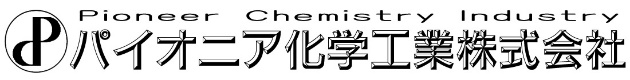 〒101-0032 東京都千代田区岩本町1-8-16TEL：03-3861-9081FAX：03-3861-9082下記のとおり出荷したことを証明致します。御中工事名称施工場所元請業者施工業者品 名荷 姿荷 姿数 量数 量出 荷 年 月 日kg缶平成 　　年 　　月　　日kg缶平成 　　年 　　月　　日kg缶平成 　　年 　　月　　日kg缶平成 　　年 　　月　　日kg缶平成 　　年 　　月　　日